Read Genesis 11:1-32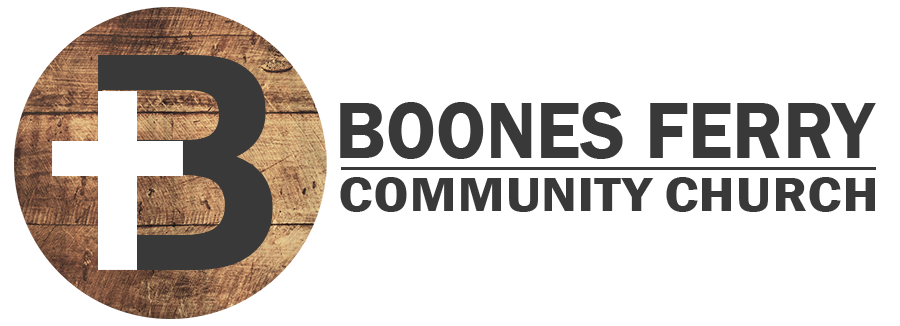 1. What did you learn from the sermon or Word Like Fire? 2. What were the main motivating reasons that people agreed to build a great tower?How do similar motivations today lead people to unify for a humanistic cause? 3. Read Gen. 9:1. How was their tower building endeavor and reasoning disobedient to God? How might you be using similar reasons to justify not obeying God in some area? 4. Although God affirms the limitless potential of human unity of language and mission, He undermines, confuses and disperses it. Why do you think He did this? How do you still see human beings working towards such unity and endeavors today? 5. Why is self-glorification and control something God opposes? What areas in your own life might you be motivated by such desires and therefore not supported by God? 6. What do you notice about the ages of the descendants of Shem? What major new biblical character are we introduced to in 27-32 and where was he living currently? 7. Reflection. Where might you be working towards something in your own power or intellect. How would depending on God in this area be a blessing to you? Prayer Focus: Let's pray that we would depend on God alone for our reputation and security in life. 